绝密★启用前部编版语文四年级下册第三单元模拟测试卷（一）一、填空。1．诗和_________一样，生命全在___________。——朱光潜 2．对“什么是诗”，每个人都有自己的理解与感受。艾青曾说：“诗是人类向未来寄发的_____________，诗给人类以朝向理想的_____________。”3．诗词的魅力是无穷的，无论是古诗还是现代诗，诗和音乐一样，________。诗是强烈感情的自然流露，它源于_____________________。二、写出下列词语的反义词。卓越（________）  流畅（________）  遵从（________）  骄傲（________）  完整（________）  坚硬（________） 糟蹋（________）  有限（________）  失望（________） 开阔（_________）  清晰（_________）  温暖（__________） 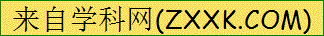  明白（_________）三、多音字组词。当dāng（________） dàng（________）    卷juǎn（________）juàn（________）    转zhuǎn（________）zhuàn（________） 发fā（________） fà（________）                 要yāo（________）yào（________）     剥bāo（________）bō（________）散sǎn（________）sàn（________）        难nán（________） nàn（________）四、写出下列词语的反义词。错误（________）   坚定（________） 凶恶（_________） 违背（________）   蜿蜒（________）  精湛（________）扩散（_________）  微波（________）  聚集（________）五、按要求每组写3个四字词语。1．描写绿的：__________________________________________________ 2．描写风雨的：_______________________________________________ 3．描写阳光的：_______________________________________________  4．描写春天的：______________________________________________六、根据本单元所学内容，判断下列说法中正误。1．《短诗三首》中的三首短诗有一个共同的主题：对温暖、无私、伟大的母爱的歌颂。（_____）2．《绿》中的“阳光也是绿的”是作者亲眼看到的神奇景象。（_____）3．《白桦》中“雪绣的花边潇洒”描写的是白桦上的积雪开始融化的情景。（_____）4．如果用一个词语概括《在天晴了的时候》给人带来的感受，可以是“清新自然”。 （_____）5．读起来朗朗上口，悦耳动听，很有节奏感，是现代诗的特点之一。（_____）七、句子训练营。1．这次考试，他考得很好。（改为否定句，意思不变）_____________________________________________________________2．小明不是一个愚蠢的孩子。（改为肯定句，意思不变）_____________________________________________________________3．我对同学们的勇敢精神，从心底里感到敬佩。（改为双重否定句）_____________________________________________________________4．信赖，往往创造出美好的境界。（改为反问句）_____________________________________________________________5．天边的红霞，向晚的微风，头上飞过的归巢的鸟儿，都是他们的好朋友。（仿写排比句）_____________________________________________________________6．天气太热了，简直叫人受不住。（改为夸张句）_____________________________________________________________八、阅读短文，完成习题。齐白石临摹学生的画那年，齐白石在北平艺术专科学校当老师，指导学生们画画。有一次，他的学生谢时尼在课堂上画了一幅《梅鸡图》。图画上一枝梅花艳丽俊秀，梅花下的公鸡画得非常生动别致，特别是公鸡那弯弯的尾巴显得十分活泼可爱。齐白石瞧着这幅画，欣赏了很长时间，然后，笑着对谢时尼说：“你画的这画太有味道了，能借我回去临摹一张吗？”谢时尼听了齐白石的话，起初还以为老师在跟他开玩笑。可是，他看到老师那副认真恳切的神情，知道老师没有跟他开玩笑，就把《梅鸡图》交给了齐白石。一周后，齐白石又来上课了。他讲完课后，便拿出自己临摹出来的画对谢时尼说：“你看我临摹得好不好？”谢时尼被老师这种虚心认真的精神感动了。过了多年以后，每当谢时尼想起这件事时，都觉得老师这种虚心认真的学习精神值得他学一辈子。1．文中“临摹”一词中的“临”是什么意思？（    ）A．快要，将要。	B．靠近，面对着。C．来到，到达。	D．照着字或画模仿。2．齐白石长时间欣赏《梅鸡图》的原因是：____________3．“这画太有味道了”中的“味道”是什么意思？（    ）A．趣味，情趣。	B．香、臭等气味。C．意境。	D．意思。4．为什么起初谢时尼以为老师在跟他开玩笑？（    ）A．因为齐白石是大画家，他觉得老师不可能临摹学生的画。B．因为齐白石说话时的神情不够严肃。C．因为齐白石经常跟学生开玩笑。D．因为谢时尼觉得自己的画不够好。5．作为一位艺术造诣深厚的书画艺术家，齐白石却临摹学生的课堂作品，这件事给了你怎样的启示？请把你的感受写下来。_______________________________________________________________________________________________________________________________________________________________________________________________[来源:学科网]九、写作文。我们都爱自己的校园。它也许像一座美丽的花园，绿草如茵，花团锦簇；它也许有几座假山，几棵老树，几座小亭子…在可爱的校园里，我们度过了许许多多欢乐的日子。请你选取校园里的一处景物，仔细观察，再把观察到的按一定顺序写下来，500字左右。参考答案【答案】一、音乐    节奏    信息    勇气    生命全在节奏    宁静中回忆起来的情感 【答案】二、普通    生疏    违抗    谦虚    零碎    软弱    保护    无限    希望    狭窄    模糊    寒冷    糊涂    【答案】三、当然    当铺    一卷    卷轴    旋转    转动    发现    头发    要求    不要    剥皮    剥落    打散    散开    难题    灾难  【答案】四、正确    动摇    善良    遵从    笔直    生疏    聚集    狂澜    扩散 【答案】五、绿草如茵  青山绿水  桃红柳绿    狂风暴雨  春风化雨  和风细雨    风和日丽  阳光明媚  艳阳高照    春暖花开  春色满园  鸟语花香  【答案】六、×    ×    ×    √    √   【答案】七、这次考试，他考得不错。    小明是一个聪明的孩子。    我对同学们的勇敢精神，不能不从心底里感到敬佩。    信赖，难道不能够创造出美好的境界吗？    五颜六色的鲜花，碧绿的小草，碧波荡漾的小河，构成了眼前美丽的景色。    天气太热了，简直叫人受不住，要把人熔化了。【答案】八、1．D2．《梅鸡图》太有味道了。3．C4．A5．我觉得我们要像齐白石老人一样，做事要去用心观察，不要三心二意，要做到一个胸有成竹，做一个虚心认真的人。【答案】九、校园里的蒲公英在校园的一角，草坪上有一处景物，是蒲公英。在它没有开花的时候，人们认为它们是一棵棵小草，夏天，一旦开花，它是那么美，美的朴实。它没有迷人的芬芳，更没有牡丹的雍容华贵，但它有朴实的笑颜。它们一个个像是一个个的小孩，静静的躺在妈妈的怀里。它们像透在绿毯上的装饰，那么纯洁，美丽。但当我看见地上被人们踩来踩去的蒲公英，我又觉得悲伤。蒲公英就像一个个无私奉献的工作者，它们没有一点回报。难道我们还要将它采下，玩弄它们吗？保护!这些无私奉献的花吧!那些花不但美观，而且在无私奉献，还在美化环境，有了它们，你会发现空气变得清新，变的无暇，变得让人感叹。它们的生命力很强，花期也长，到了深秋初冬时节。百花凋落，它就会变成一团白色的毛茸茸的东西，到处飘落，到了哪里明年春天就会开花。蒲公英土生土长，无所需求，却默默无私向人们奉献。我喜爱它的平凡，它的朴素，它的顽强。我觉得人更需要它的精神，无私的奉献。 